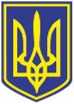 УКРАЇНАЧОРНОМОРСЬКИЙ МІСЬКИЙ ГОЛОВАР О З П О Р Я Д Ж Е Н Н Я     14.11.2023                                                               304Про дотримання вимог щодо протидії дезінформації на території Чорноморської міської територіальної громадиВідповідно до листа Одеської районної військової адміністрації від 26.10.2023 №5864/01–39/23/6 та керуючись статтею 39 Конституції України, статтею 9 Закону України «Про правовий режим воєнного стану», статями 17, 36, 42 Закону України «Про місцеве самоврядування в Україні»: 1. Керівникам комунальних підприємств і установ, виконавчих органів та структурних підрозділів Чорноморської міської ради Одеського району Одеської області:1.1. Не пізніше ніж за один день до візиту надавати до відділу з питань внутрішньої політики виконавчого комітету Чорноморської міської ради Одеського району Одеської області інформацію про візити до Чорноморської міської територіальної громади депутатів Верховної Ради України, міністрів Кабінету Міністрів України, їхніх заступників, депутатів Одеської обласної ради, інших відомих публічних людей.1.2. Заборонити публікацію на своїх офіційних вебсайтах та у месенджерах інформації, що стосується ракетних атак, замінування та інших безпекових повідомлень. 2. Відділу з питань внутрішньої політики виконавчого комітету Чорноморської міської ради Одеського району Одеської області:2.1. Невідкладно інформувати відділ інформаційної діяльності та комунікацій з громадськістю Одеської районної військової адміністрації про проведення на території Чорноморської міської територіальної громади мирних зборів, мітингів, походів і демонстрацій (із зазначенням мети акції, прізвища, ім’я, по батькові організатора, назви громадської організації тощо).2.2. Забезпечити безумовне виконання листа Одеської районної військової адміністрації від 26.10.2023 №5864/01–39/23/6.3. Контроль за виконанням цього розпорядження покласти на заступників міського голови згідно із розподілом функціональних обов’язків.       Виконуючий обов’язки міського голови 				Ігор ЛУБКОВСЬКИЙПОГОДЖЕНО:Заступник міського голови 					Руслан САЇНЧУКЗаступник міського голови 					Ігор СУРНІН Заступник міського голови                       			Роман ТЄЛІПОВЗаступник міського голови 					Наталя ЯВОЛОВАКеруюча справами                                                                       	Наталя  КУШНІРЕНКОУповноважений з антикорупційної діяльності 			Микола ЧУХЛІБНачальник управління державної реєстрації  та правового забезпечення	 			          	Дмитро  СКРИПНИЧЕНКОНачальник  загального  відділу                                    		Ірина ТЕМНА	Виконавець: 	начальник відділу з питань внутрішньої політики 					Олена ЛОБОДАРозсилка:Загальний відділ -  2Заступники міського голови – 5;Відділ інформаційних технологій та з питань доступу до публічної інформації – 1Комунальні підприємства та установи; Управління та відділи.Відмітка про наявність/не наявність в розпорядженні інформації, передбаченої п. 2 розпорядження міського голови від 08.08.2022 № 228:Начальник відділу взаємодії з правоохоронними органами, органами ДСНС, оборонної роботи Микола МАЛИЙ